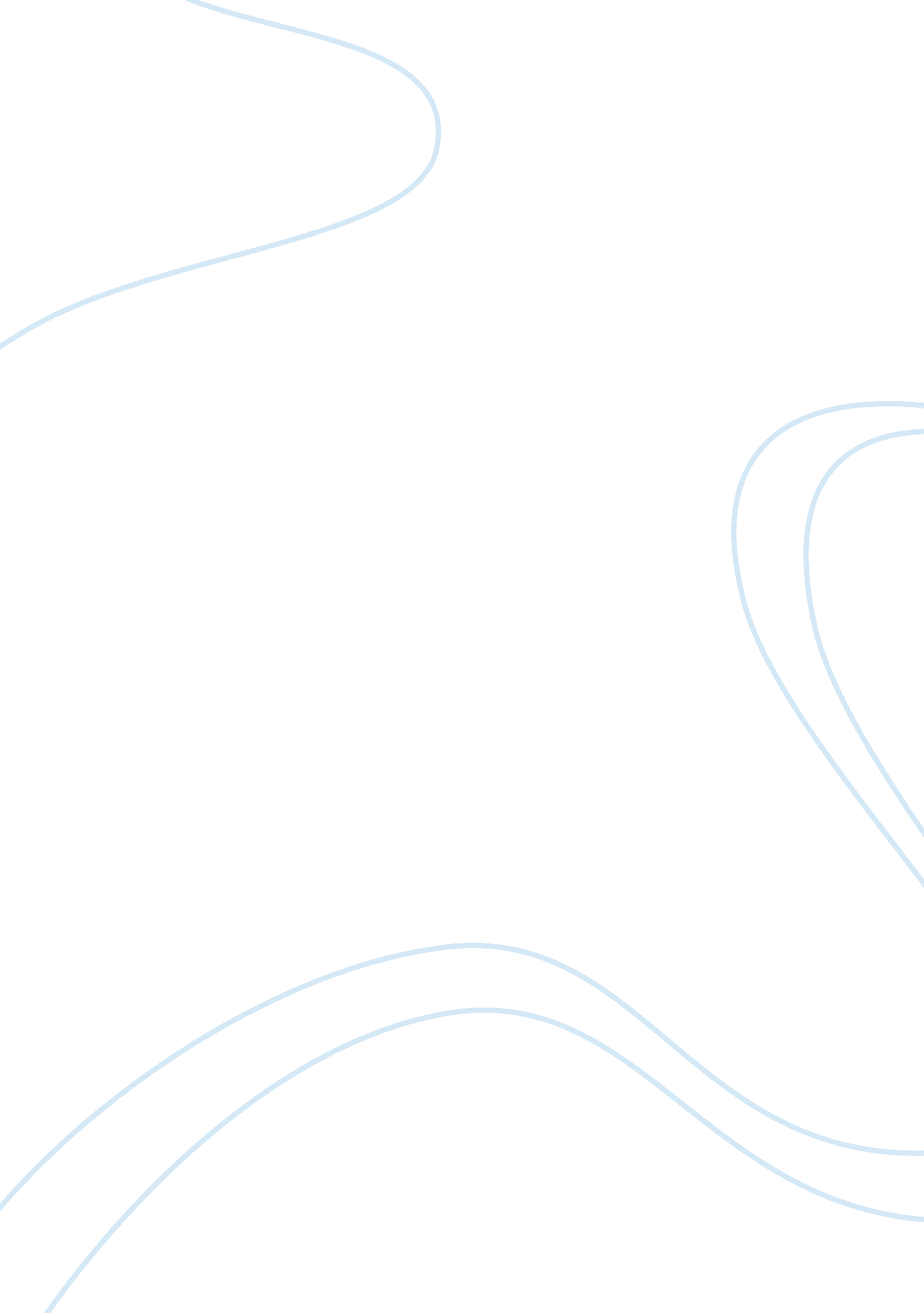 Introduction changes that take place in their lives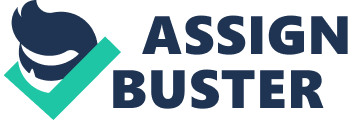 INTRODUCTIONThis research study isa course requirement for technical writing in Psychology assigned by instructorNasreen Sayeed. The topic of the research is Children experiences of parentaldivorce which mainly encompasses of experiences of the separation process andthe change in child’s relationships after the parent’s divorce. Thedivorce rate in Pakistan has increased even though thedivorce rate in Pakistan is relatively lower than the regional and westerncountries because of the fact that most of the marriages are arranged. Even ifa girl is unhappy with the marriage, she would compromise and stay because ofthe prevailing cultural taboos but still, it isn’t as low that could beneglected. Divorce, not only leave a lasting impact on the couple but leave along term impact on their children. These children are at risk for developing amyriad of negative consequences from their exposure to divorce.  Children exposed to prolonged inter-parentalconflict tend to suffer from variety of emotional, behavioural andphysiological problems that can continue into adulthood. Exposure to suchconflict threatens a child’s emotional security, can negatively affect theparent/child relationship, and can increase a child’s risk of internalizing andexternalizing disorders.  BACKGROUNDThe amount of divorcecases in Pakistan is increasing, which raised the consequences faced by thechild who experience this sort of change in his/her life. The purpose of thisresearch study is to explain how parental divorce affects children’s lives, from their standpoints, including their feelings regarding the changes that takeplace in their lives because of their parent’s separation. PURPOSE OF THE STUDY The purpose of thisresearch study is to gain insight, from children’s own particular viewpoint, ofthe effect of parental divorce on their lives and relationships. Parentaldivorce brings about a series of modifications in a child’s life, such aschanges in family arrangements and most importantly, in relationships withparents that brings worry on both parents and children. As everything carriesboth positive and negative connotation so, in this scenario, Sometimes, The separationof parents brings positive changes to child’s lives as well.  Divorce usually leads todecline in the quality and frequency of children relationship with theirparents. Contact with the other parent becomes less and it eventually leads todiminish ties with that parent. Children engage into more distant relationshipwith that parent which leads to a negative change in their bond. Theirrelationship with their parents usually get worsen after the divorce, theydemand reassurance as they have already faced one parent leaving them foreverwithout explanation. Some children only ascertainedthat separation had happened when a parent left home and did not return.  METHODOLOGY  The methodology we used was qualitative and thefundamental accentuation was on understanding the importance of parentalseparation for children, drawing on their subjective experiences. The use ofqualitative methodology is important to comprehend the lived experiences ofchildren of divorce as well as to reveal possible new outcomes that cannot bemeasured by fixed quantitative processes. Five respondents from the Divorced sample agreed to participate inone-to-one interviews. The interviews were semi-structured, consisting of 8core questions. Respondents were informed before the session that their contactinformation will remain confidential and that the interview would beaudio-recorded and transcribed verbatim for quality data analysis purposes. Design of the StudyTheresearch was conducted by using the case study method which encompasses ofone-to-one interviews and observation. Target AudienceThe study explores the experience of parentalseparation for children aged 8-22. Program EvaluationProgram evaluation included parents as well as professionals who workwith children and families. The participants were asked semi structuredquestions which revolved around the research topic. 